Positive Disclosure (DBS) Risk Assessment – Template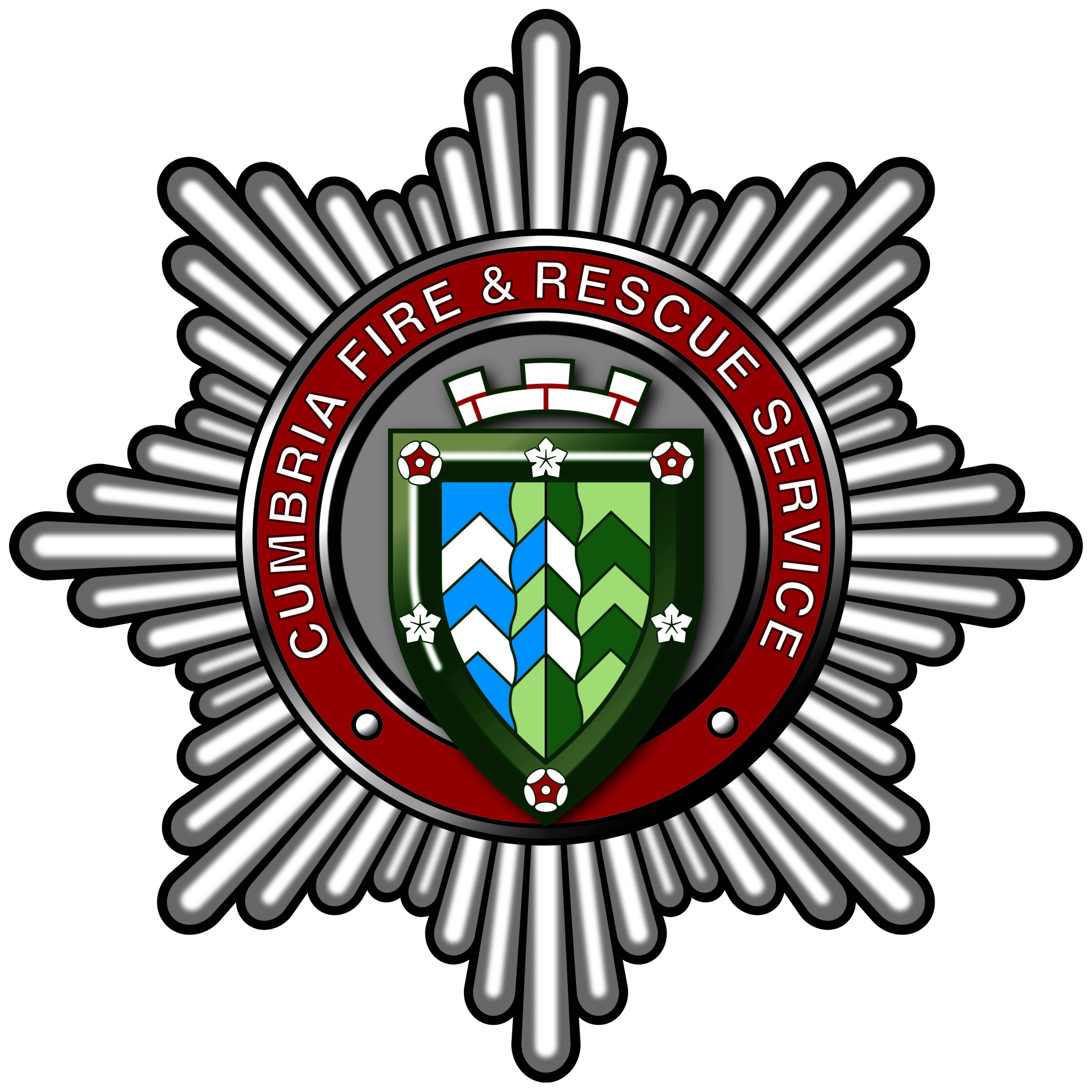 The NFCC Positive Disclosure Risk Assessment Guidance should be read in conjunction with completing this template.The scoring for this risk matrix gives a re-offending score based on risk factors. Please contact the HR Team for support with completion of this formAssessment ResultsUsing the Total Score, identify the scale of risk and consider the following:If low risk and nothing highlighted in question (I - Factors which indicate increase in likelihood of further incidents of serious harm) – Okay to employ or continue in post. Exclude, suspend, or redeploy (pending internal investigation) if the individual has committed sexual offence(s) or offence(s) against a child or vulnerable adult.If low risk but offence(s) have been highlighted in question (I - Factors which indicate increase in likelihood of further incidents of serious harm), consider the factors highlighted in (A - Criminal History) and the nature of employment or role. Exclude suspend or redeploy (pending internal investigation) if the individual has committed sexual offence(s) or offence(s) against a child or vulnerable adult.If medium risk action is required. For an existing employee, consider actions to mitigate any potential risks to members of the public, the employee or applicant, and the organisation. These actions should follow your disciplinary processes or withdrawal of offer of employment for new applicants. Consider whether there has been a breakdown of trust for non-disclosure. Exclude or suspend (pending internal investigation) if the individual has committed sexual offence(s) or offence(s) against a child or vulnerable adult.If high risk action is required immediately. For an existing employee consider actions to mitigate any potential risks to members of the public, the employee or applicant, and the organisation. These actions should follow your disciplinary processes or withdrawal of offer of employment for new applicants. Consider whether there has been a breakdown of trust for non-disclosure.  Exclude or suspend (pending internal investigation) if the individual has committed sexual offence(s) or offence(s) against a child or vulnerable adult.‘Soft Information’ Disclosed If ‘soft information’ is disclosed on an Enhanced DBS Form, or a statutory agency (for example the Police or Local Authority Designated Officer (LADO)) note the following actions:For an individual who has no other offending history, and this does not include factors listed in question (I - Factors which indicate increase in likelihood of further incidents of serious harm) – treat as low risk as per assessment result 1.For an individual who has identified other offending history but does not include factors listed in question (I - Factors which indicate increase in likelihood of further incidents of serious harm) consider the factors highlighted in (A - Criminal History) and the nature of employment or role, which would increase risk action accordingly. If this information does include factors listed in question (I - Factors which indicate increase in likelihood of further incidents of serious harm), but no other offending history treat as per assessment result 2.If this information does include factors listed in question (I - Factors which indicate increase in likelihood of further incidents of serious harm) and other offending history treat as per assessment result 4.Decision Record SheetName of Individual:Date of Birth:Address:Post Held or Post Applied for: Service Area:Brief description of conviction including length of service / penalty:Brief description of conviction including length of service / penalty:Was the conviction disclosed by the employee either during the amnesty period or on their application form / interview???Was the conviction disclosed by the employee either during the amnesty period or on their application form / interview???Employee’s response:Employee’s response:Line Manager completing Risk Assessment:Line Manager completing Risk Assessment:Assessment of risk The Disclosure and Barring Service (DBS) barred lists are designed to prevent unsuitable people from entering the workforce – it is an offence to employ a person to do work with children or vulnerable adults if they have been barred from doing so.Does this person appear on the DBS barred list, yes or no? If the answer is yes, then the appointment is automatically unlawful, and the person must not be appointed to the post.You do not need to complete the Decision Record Sheet for external applicants.You may wish to continue for internal applicants to support decision making about suitability for different or adapted roles to demonstrate our commitment in relation to the Rehabilitation of Offenders. This risk assessment is based on the principles of OASys but adapted for our audience. OASys is an actuarial risk and needs assessment tool used by the prison and probation services in England and Wales. Fire and Rescue Services are committed to the rehabilitation of offenders, as such, the OASys was considered to support this approach.Risk Factors Score 0 for GreenScore 1 for AmberScore 2 for RedPlease add comments in this sectionTotal ScoreCriminal History:An individual’s criminal history is extremely important.Offence(s) have been carried out in the last two years (Score 2)Previous convictions unspent (Score 1) 1-2 Previous convictions (score 1)3 + Previous convictions (score 2)NoYesYesWere the offence(s) first disclosed by the individual?Failure to disclose a relevant offence without a satisfactory reason, may be a breach of contract and render any employment offer void. If the individual is an employee, consider the potential for disciplinary action.YesN/ANo Burglary:Individuals with burglary offences are more likely to re-offend than other types of offences. Does the offence(s) – caution or conviction include burglary? Including ‘Aggravated Burglary’ and ‘Attempted Burglary’.NoN/AYesSexual Offences:Does the offence (conviction or caution) involve a sexual or sexually motivated offence?NoN/AYesAge of first offence (conviction or caution)?The risk of reoffending is higher for those aged 10-17 years of age at their first offence, this is evidenced by ‘The Start of a Criminal Career’.24+ years 18-23 years 10-17 years Has the individual previously breached a court order?Breach of previous Court Orders increase the risk. Such as, breaches of:Conditional dischargeBailLicenceFailure to comply with any OrderNoN/AYesCriminal Versatility:OASys research evidence suggests that generic offenders are more prolific and more likely to re-offend than offenders who specialise in one type of offences. Use the categories below to differentiate groups of offences:Violence against the personSexual offencesBurglaryRobberyTheft and handlingFraud and forgeryCriminal damageDrug offencesOther indictable offences (serious enough to be dealt with at Crown Court – excluding motor)Indictable Motoring OffencesOther summary offences (can only be dealt with at Magistrates Court) – excluding motor. This includes Public order offences (threatening behaviour), harassment, drunk and disorderlySummary motoring offences0 offences1-4 offences5+ offencesIs the role holder public facing or a person in a position of trust?NoN/A Yes Did the offence include any of the following?When certain factors are present, it increases the likelihood of further incidents of serious harm:Carrying or using an offensive weaponAny violence, threat of violence of coercionExcessive use of violence of sadistic violenceArsonPhysical damage to property (but not caused when committing another offence, for example burglary or theft)Sexual element to offending (such as disclosing private sexual images without consent)NoN/AYesDo offences form part of an established pattern?These might not be the same category of offence, but could stem from same motivation, such as:Burglary or break insTheftFraud (financial)Drug or Alcohol related (drug or drink driving, drunk and disorderly or assault under the influence of drugs or alcohol)No(No pattern evident)N/AYes(A pattern is demonstrated)Are there any concerns in regard to the individual’s motivations for working with children or vulnerable adults?  	In accordance with local authority safer recruitment practice and guidance.NoN/AYesIs there any evidence in regard to any inability to manage conflict, cope with challenging behaviour?NoN/AYesRisk Factors - Total Category Scores:Grand Total (0-24 from all categories in blue box):Employee Signature & DateLine Manager Signature & Date0 - 4 Low Risk5 - 9 Medium Risk 10 - 24 High Risk Low Risk:    Low Risk:    Medium Risk:High Risk:High Risk:Total score recorded: Total score recorded: Total score recorded:Total score recorded:Total score recorded:Recommended Outcome Recorded (To be retained with both Safeguarding and HR systems)Recommended Outcome Recorded (To be retained with both Safeguarding and HR systems)Recommended Outcome Recorded (To be retained with both Safeguarding and HR systems)Recommended Outcome Recorded (To be retained with both Safeguarding and HR systems)Recommended Outcome Recorded (To be retained with both Safeguarding and HR systems)Action Decided:Report Summary:Human Resources SupportDate:Signature & Printed Name including any additional comments:Date:Head of Safety & AssuranceDate:Signature & Printed Name:Date:Head of People & TalentDate:Signature & Printed Name:Date:Note: If the above post holders of Signatory are not available, consider a Principal Officer, equivalent to ACO level or above as a signatory.Note: If the above post holders of Signatory are not available, consider a Principal Officer, equivalent to ACO level or above as a signatory.Note: If the above post holders of Signatory are not available, consider a Principal Officer, equivalent to ACO level or above as a signatory.Note: If the above post holders of Signatory are not available, consider a Principal Officer, equivalent to ACO level or above as a signatory.Note: If the above post holders of Signatory are not available, consider a Principal Officer, equivalent to ACO level or above as a signatory.